Открытие первой смены лагеря с дневным пребыванием детей.    06 июня 2022 года на спортивном стадионе муниципального бюджетного учреждения «Спортивная школа «Атлант, прошло торжественное открытие первой лагерной смены с дневным пребыванием детей.     Под  Гимн Российской Федерации лучшие спортсмены школы подняли флаг России.    Напутственные слова  произнёс директор спортивного учреждения Миначёв Р.Х., пожелав ребятам  хорошо тренироваться,  узнать много нового и полезного, ни минуты не скучать и  с пользой провести летние каникулы.Начальник лагеря МБУ «СШ «Атлант» Холодён Н.Г. 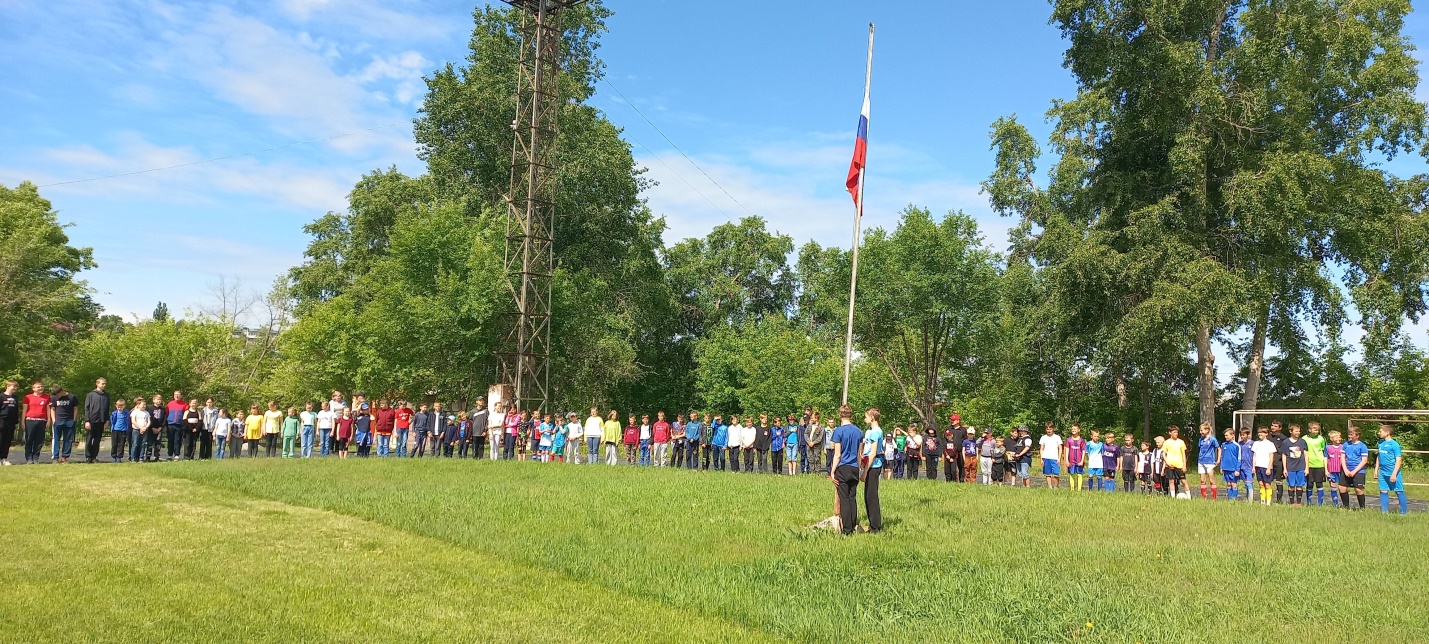 